Handleplan om forebyggelse og bekæmpelse af rotteri Læsø Kommune2021-2024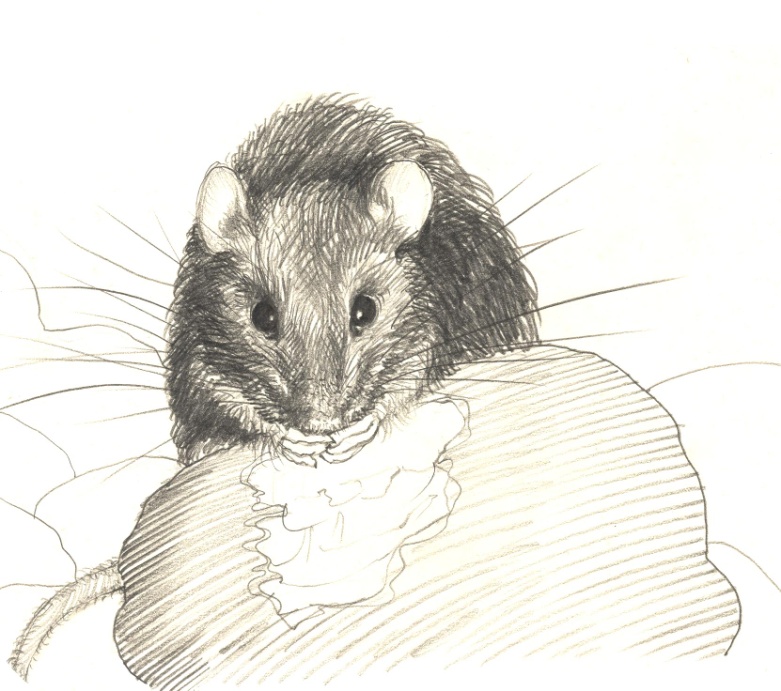 Vedtaget juni 2021BaggrundDenne handlingsplan er udarbejdet i henhold til Bekendtgørelse om forebyggelse og bekæmpelse af rotter (bekendtgørelse nr. 1686 af 18/12 2018) § 5 og bilag 1.Handleplanen gælder i en periode på tre år og skal revideres senest den 1. juni 2024.Overordnede mål for rottebekæmpelse:Målet med handlingsplan for rottebekæmpelse er, at der fortsat ikke kan findes rotter på Læsø.1. Ved anmeldelse af mistanke om eksempelvis rotteindtrængen i beboelsesejendomme eller rotteforekomst på fødevarevirksomheder, institutioner eller skolen, skal tilsyn som hovedregel foretages samme dag, dog senest dagen efter modtagelse af anmeldelsen. Modtages anmeldelsen fredag, lørdag, søndag eller helligdag, skal tilsyn foretages første efterfølgende hverdag.2. Anden rottebekæmpelse skal ske uden unødigt ophold og senest tre hverdage efter modtagelse af en anmeldelse.3. Rottespærrer monteres på afløb fra kommunale skoler, plejehjem, daginstitutioner, hvor det er hensigtsmæssigt og teknisk muligt.Så længe der ikke er forekomst af rotter på Læsø, er det ikke er hensigtsmæssigt at opsætte rottespærrer i øens kloakledninger, og der stilles derfor ikke krav om rottespærrer.Tildelte ressourcer til rottebekæmpelsen:Der er afsat ressourcer til rottebekæmpelse i Læsø Kommune, som dækker den årlige forebyggende indsats mod rotter. Beløbet skal dække udgifter til rottefænger og giftmidler.Succeskriterier for rottebekæmpelsen:Succeskriterium for rottebekæmpelsen er, at der fortsat ikke findes rotter på Læsø.SikringsordningerSteder med sikringsordninger udskiftes til anordninger beregnet til mus. I tilfælde af forekomst af rotter, opsættes sikringsordninger til rotter også.Sikringsordningerne opsættes ved fødevarevirksomheder.Nyetablerede fødevarevirksomheder skal selv kontakte Læsø Kommune med henblik på opsætning af sikringsordningerne.Privat rottebekæmpelseLæsø Kommune tillader ikke privat rottebekæmpelse, så længe der ikke er forekomst af rotter på Læsø.Private rottebekæmpere skal ved ønske om at udføre rottebekæmpelse på Læsø rette henvendelse til Læsø Kommune.Tiltag til opnåelse af mål:Såfremt der sker en anmeldelse af rotter, vil der omgående blive handlet i henhold til de overordnede mål.Tilsynspligtige ejendommeEn gang årligt besøger rottefængeren havne, genbrugsplads, deponeringsanlæg, landbrug og erhvervsvirksomheder for at bekæmpe rotter og føre tilsyn med, at der tages hensigtsmæssige foranstaltninger for at undgå rotter. Ejere af ejendomme i byzone og sommerhusområder skal selv henvende sig til rottefængeren for at få foretaget et eftersyn, da disse ikke er tilsynspligtige.